2024 Viking Boys 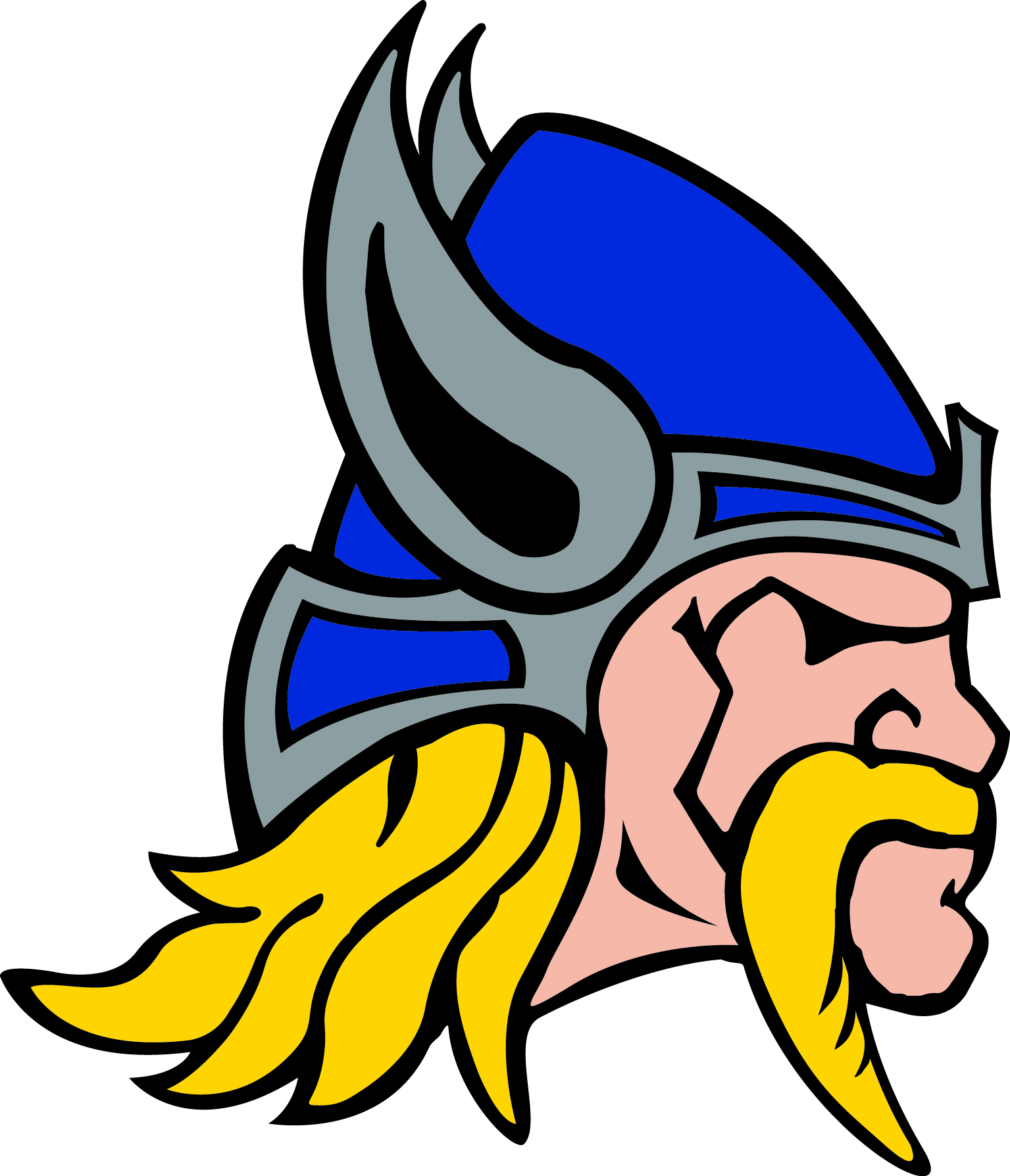 Basketball B TournamentNew Berlin West FieldhouseSaturday, January 20th, 2024Divisions: 		3rd, 4th, 5th, 6th, 7th & 8th grade boys Open to teams in the “B and C” WYBL divisions(No AAU or all star teams)Entry Fee: 		$220 per team Check payable to NBW Youth Basketball ClubReturn check & entry form (2nd page) to: NBYBC      			c/o Dan Rewolinski, 2375 S Parkside Dr. New Berlin, WI 53151Games:		Each team guaranteed three games.Location:		New Berlin West Fieldhouse 18695 W. Cleveland Ave.New Berlin, WI 53146Highlighted	WIAA rules apply; certified WIAA officialsGames Rules:	1. 18 minute running clock, stops last 2 minutes of each halfHalftime – 3 minutes(3) one-minute timeouts per gameOvertime will be first to score 4 points, 1 timeout per team (Timeouts do not carry over from regulation)Concessions:	Provide by the host.  Please no carry-ins of food or beverages.Awards:	3rd thru 8th grade - Individual awards (12 per team) for 1st & 2nd place.Questions:	Please contact Dan Rewolinski (Tournament Director) at       414-416-2563 (call or text) or drewolinski3@gmail.com . Miscellaneous: 	Complete tournament information, including brackets and rules will be sent to each coach two weeks prior to the event.  Each team is responsible for providing one person for the score keeping and basketballs for team warm-ups during tournament.2022 Viking Invitational Boys Basketball Tournament Entry Form / Team Roster  Team Name:  _________________________________________________________ WYBL division (B or C):   _______________   Grade: _______________________Head Coach:	____________________________ Cell Phone:  ___________________Asst. Coach (s):  _______________________________________________________Head Coach Address:  __________________________________________________City:  _______________________________   St:  ___________   Zip:  ____________E-mail:  ______________________________________________________________TEAM ROSTER - PLAYER NAME				 	  UNIFORM #	1.	_____________________________________________		 __________2.	_____________________________________________		 __________3.	_____________________________________________	 	__________4.	_____________________________________________		 __________5.	_____________________________________________		 __________6.	_____________________________________________	 	__________7.	_____________________________________________		 __________8.	_____________________________________________	 	__________9.	_____________________________________________	 	__________10.	_____________________________________________		 __________11.	_____________________________________________	 	__________12.	_____________________________________________	 	__________Please return completed form & check to:NBW Youth Basketball Clubc/o Dan Rewolinski2375 S Parkside DrNew Berlin, WI 53151